Commissioners’ Meeting Agenda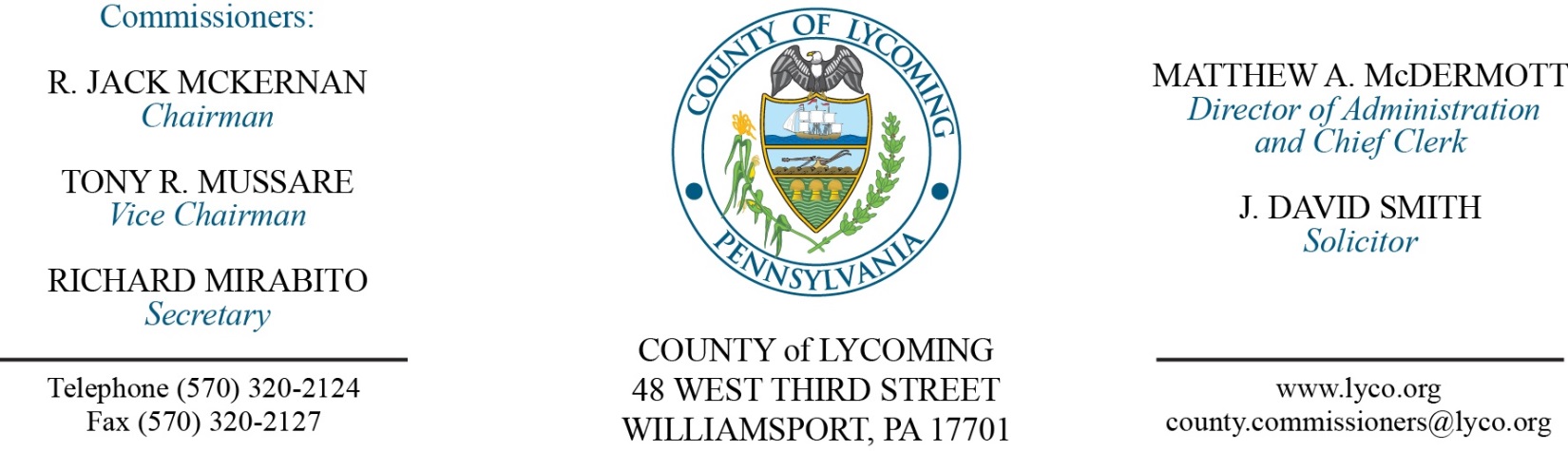 April 12, 2018Opening PrayerPledge to the Flag1.0  OPERATIONS1.1  Convene Commissioners’ meeting.1.2  Approve the minutes of the previous meetings.1.3  Receive public comments (agenda items only).2.0  ACTION ITEMS2.1  Award contracts for equipment tires and tire repair to McCarthy Tire Service and Service Tire Truck Centers on an as needed bases per bid item pricing. (Jason Yorks)2.2  Approve amendment 1 to professional service agreement with Overhead Door Company. (Jason Yorks)2.3  Approve amendment 2 to professional service agreement with Deacon Equipment Co. for Tub Grinder supplies. (Jason Yorks)2.4  Approve Change Order Number-3 for the EPP gas system integration. (Jason Yorks)2.5  Approve purchase of 2 - new 2018 Modine Heaters with related parts from APR Supply Company thru the PA Costars in the amount of $13,890.67. (Jason Yorks)2.6  Approve VMWare Licensing and Support off of COSTARS quote from Arraya Solutions in the amount of $60,465.16. (Jerry Kennedy)2.7  Approve Grant & Monitoring Agreement with Lycoming Police Camp Cadet Foundation Inc. in the amount of $3,000. (Mya Toon)2.8  Approve Grant & Monitoring Agreement with Lycoming County Fire Police Association in the amount of $1,500. (Mya Toon)2.9  Approve Grant & Monitoring Agreement with Lycoming County Senior Citizens in the amount of $10,000. (Mya Toon)2.10 Approve professional service agreement with Cybergenetics for the District Attorney’s Office. (Mya Toon)2.10 Approve the following personnel actions: (Roxanne Grieco)Prison – promotion of Brad A. Shoemaker as full time replacement Warden – Pay grade 14 - $86,970.79/annually effective 4/22/18.Prison – promotion of Timothy E. Stutzman as full time replacement Sergeant – Pay grade 9 - $25.75/annually effective 4/22/18.Recess Commissioners’ Meeting 4.0  BOARD of ASSESSMENT REVISION 4.1  Convene Board of Assessment Revision.4.2  Approve real estate refunds:Casey & Brady Stopper - 71-012-862 – $4128.78.Benjamin Stopper Jr - 71-004-232 – $3960.88.4.3  Approve real estate exonerations:4.4  Adjourn Board of Assessment Revision.Reconvene Commissioners’ Meeting 5.0  REPORTS/INFORMATION ITEMS5.1  Lawshee Run. (Kurt Hausammann)6.0  COMMISSIONER COMMENT:7.0  PUBLIC COMMENT:8.0  NEXT REGULARLY SCHEDULED MEETING:  Regular Meeting on Tuesday, April 17, 2018.  9.0  ADJOURN COMMISSIONERS’ MEETING.71-012-862Casey & Brady Stopper2406 Reach Rd1975170126820071-004-232Benjamin Stoppher Jr163 Catawissa Ave1759920108170059-374-154.A-018Robert Hess52 Orchard Ave1970040-374-169.B-015Tri Lateral Investment15 Heatherbrooke Est3740057-410-125.A-001Matthew Miller & Rachel Beaver3269 Elimsport Rd11070023-337-137-010Mike Robbins1205 Mordan Hollow Rd Lt 109980039-001-503Muncy Borough308 N Main St109980015-001-204Hepburn Township326 W Creek Rd70700034A-007-319Keith & Holly Webster408 Tule St105130064-005-519Robert Henderson Jr408 W Edwin St554800